International Friendship Program at The University of ScrantonThe main goal of this program is for students/scholars to feel at home and to gain a greater understanding and appreciation of the American culture. Your host family/friend will have the opportunity to learn about your culture as well.1. What is your full name? (First name/Last name)________________________________________________________________________2. I am above 18 years old as of today.4. When will you leave /graduate from the university?________________________________________________________________________5. How would you like to participate in this Friendship program?*6. What is the best way to contact you?  Please provide the contact information below.________________________________________________________________________7. Comments or special requirements: ________________________________________Please return this form to:The International Student and Scholar Services Office5106 St. Thomas HallThe University of ScrantonYes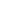 No3. Country of origin: _______________________________________________________I would like to be invited for meals during special occasion i.e. Thanksgiving, Christmas etcI would like to improve my English and would prefer to have a English conversation partner insteadI would like to be matched with a host person or familyOther ___________________________________________________________________